25 марта 2019 года состоялось внеплановое совместное заседание Антитеррористической комиссии в Троснянском районе и муниципальной оперативной группы «Троснянский район».Заседание открыл и вел председатель Антитеррористической комиссии в Троснянском райне, глава Троснянского района Александр Иванович Насонов. Участники заседания обсудили вопрос о мерах по предотвращению  угроз в местах массового пребывания людей в период подготовки и проведения избирательной кампании (при проведении дополнительных выборов депутатов Жерновецкого и Никольского сельских поселений. Начальник ОМВД России по Троснянскому району С. Баженов доложил о готовности сил и средств  муниципальной оперативной группы «Троснянский район» в  осуществлении первоочередных мер в указанный период. Также были рассмотрены результаты исполнения поручений Антитеррористической комиссии в Орловской области, Национального антитеррористического комитета, исполнения собственных поручений данных на совместных заседаниях Антитеррористической комиссии и муниципальной оперативной группы «Троснянский район».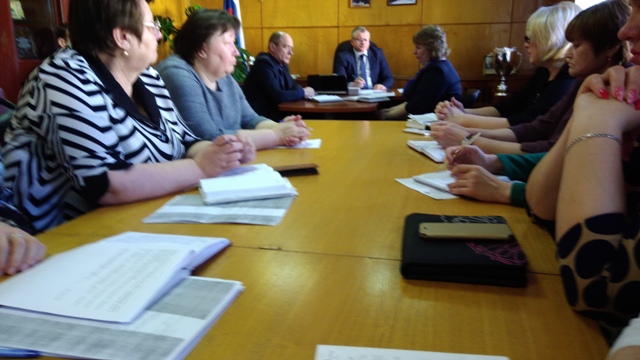 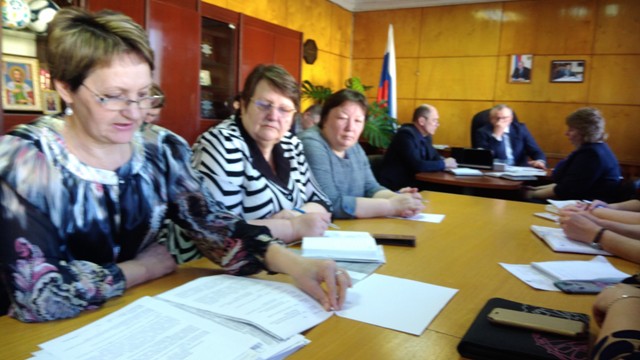 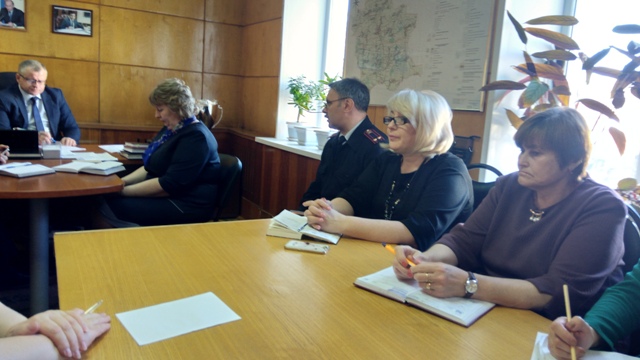 